Les documents du mardi 26 mai : 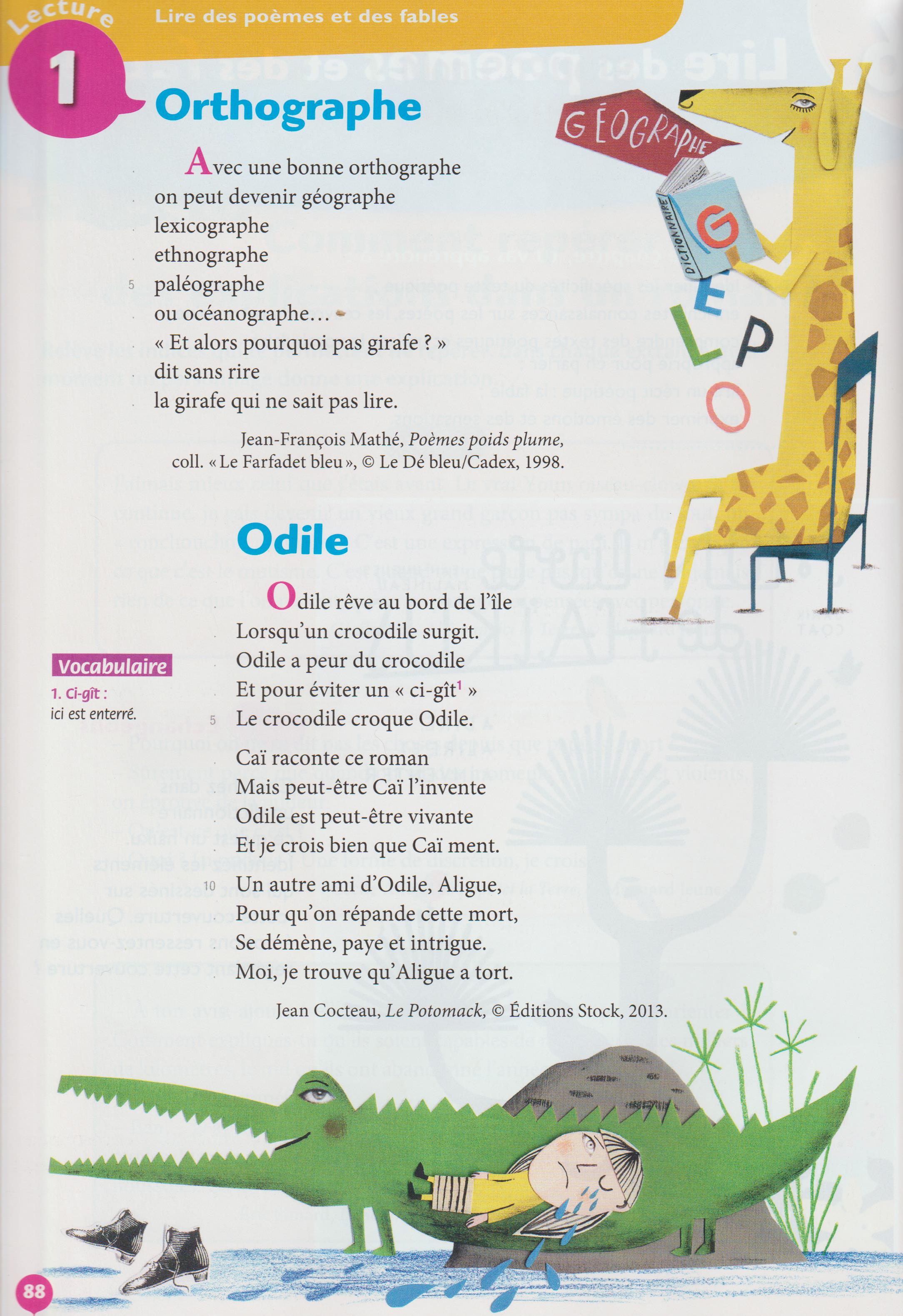 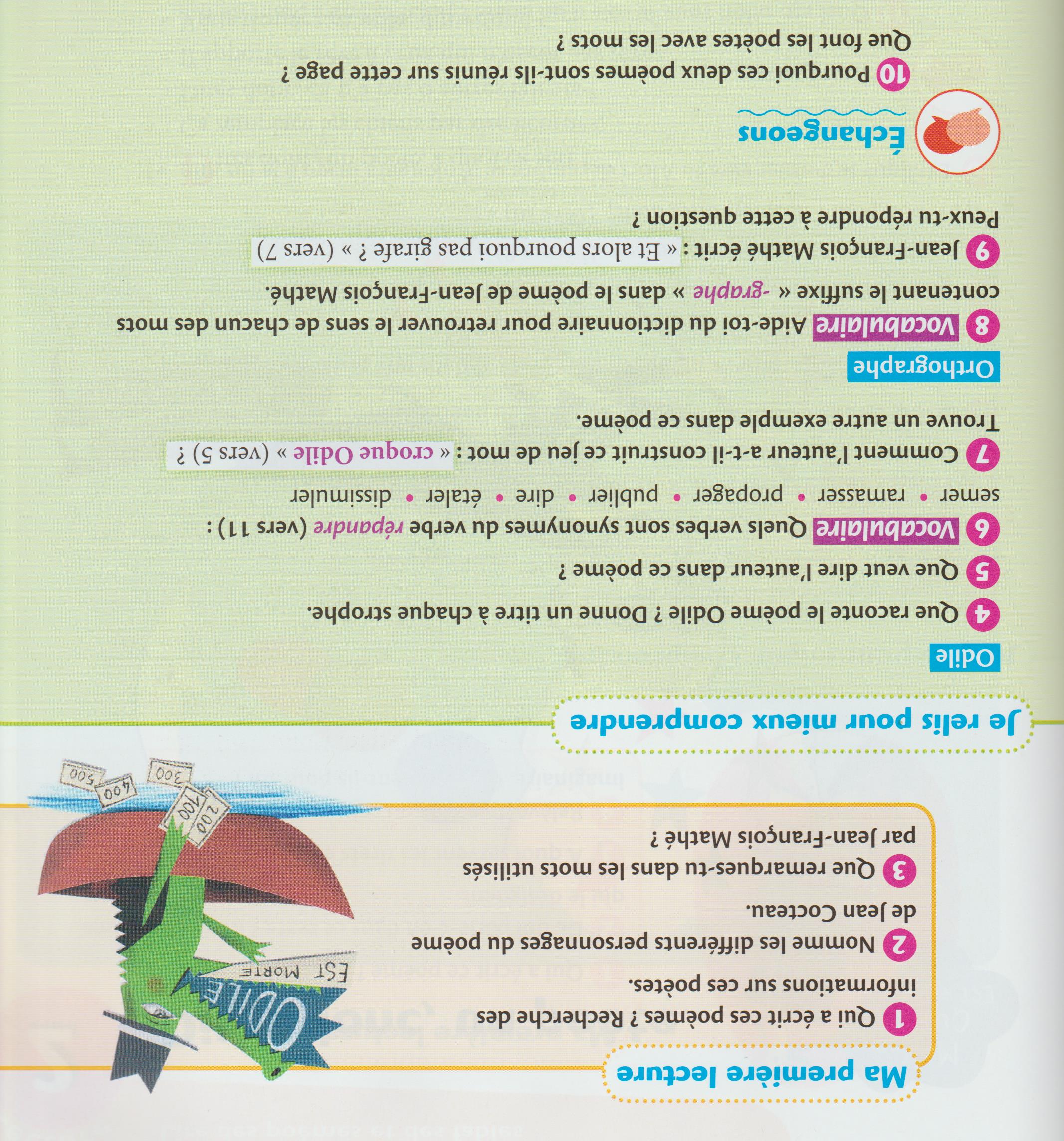 Les corrections du mardi 26 mai : 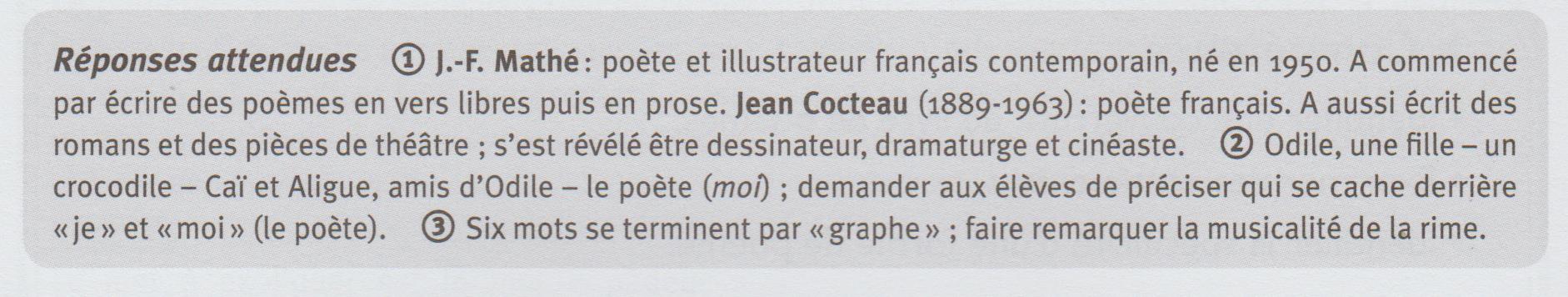 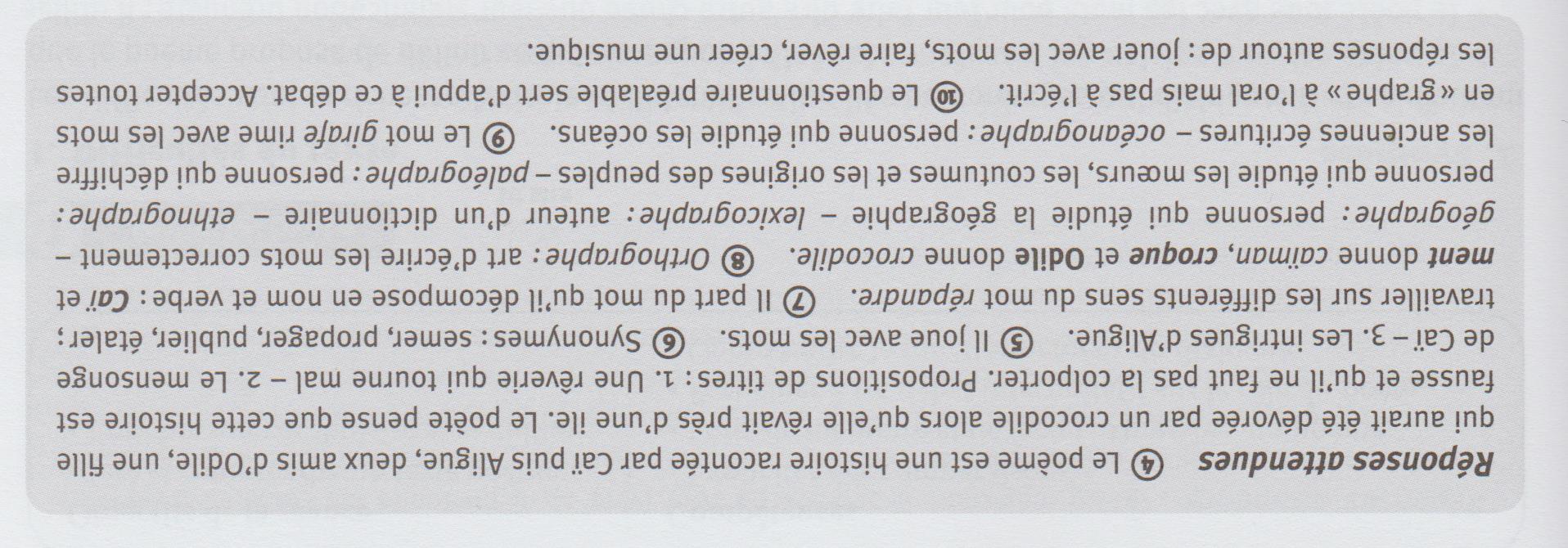 